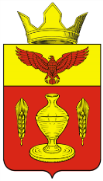 ВОЛГОГРАДСКАЯ ОБЛАСТЬ
ПАЛЛАСОВСКИЙ МУНИЦИПАЛЬНЫЙ РАЙОНАДМИНИСТРАЦИЯ ГОНЧАРОВСКОГО СЕЛЬСКОГО ПОСЕЛЕНИЯ__________________________________________________________________ПОСТАНОВЛЕНИЕ10 ноября 2021 г.                                                                   № 74Об утверждении основных направленийбюджетной и налоговой политикиГончаровского сельского поселения на 2022 год.В соответствии со статьей 172 Бюджетного кодекса Российской Федерации, Положением о бюджетном процессе в Гончаровском сельском поселении, утвержденным решением Гончаровского сельского Совета 12.11.2018г. № 36/1         1. Утвердить Основные направления бюджетной и налоговой политики Гончаровского сельского поселения на 2022 год (Приложение 1).     2. Администрации Гончаровского сельского поселения при разработке проекта бюджета поселения на 2022 год обеспечить соблюдение Основных направлений бюджетной и налоговой политики Гончаровского сельского поселения на 2022 год. 3. Контроль за исполнением настоящего распоряжения оставляю за собой.Глава Гончаровскогосельского поселения                                                       С.Г. НургазиевРег.№ 74/2021Приложение 1к постановлению главы Гончаровского сельского поселения                                                                                 от 10.11. 2021г  № 74 Основные направления бюджетной и налоговой политики
Гончаровского сельского поселения на 2022 год          Основные направления бюджетной и налоговой политики Гончаровского сельского поселения на 2022 год подготовлены в соответствии с требованиями статьи 172 Бюджетного кодекса Российской Федерации, Положением о бюджетном процессе в Гончаровском сельском поселении.          Бюджетная и налоговая политика Гончаровского сельского поселения на 2022 год является основой бюджетного планирования, обеспечения рационального и эффективного использования бюджетных средств.         Основные направления бюджетной и налоговой политики определяют стратегию действий администрации Гончаровского сельского поселения в части доходов, расходов бюджета, межбюджетных отношений и являются базой для формирования бюджета Гончаровского сельского поселения на очередной финансовый год, повышения качества бюджетного процесса, обеспечения рационального и эффективного использования бюджетных средств, дальнейшего совершенствования межбюджетных отношений.Цели и задачи бюджетной и налоговой политики на 2022 годБюджетная и налоговая политика на 2022 год ориентирована на адаптацию бюджета Гончаровского сельского поселения и бюджетного процесса к изменившимся условиям, с учетом преемственности базовых целей и задач, поставленных в основных направлениях бюджетной и налоговой политики на 2022 год.Главными целями бюджетной и налоговой политики на 2022 год являются: обеспечение социальной и экономической стабильности, сбалансированности и устойчивости бюджета сельского поселения. Исходя, из поставленных целей необходимо обеспечить решение следующих основных задач:- осуществление бюджетного планирования исходя из консервативной оценки доходного потенциала;- создания условий для сохранения налогооблагаемой базы бюджета Гончаровского сельского поселения в сложившихся экономических условиях в целях обеспечения стабильного исполнения доходной части бюджета Гончаровского сельского поселения;- обеспечение сдерживания роста расходов бюджета Гончаровского сельского поселения путем оптимизации расходных обязательств Гончаровского сельского поселения и повышения эффективности использования ограниченных финансовых ресурсов;- обеспечение реалистичности и гарантии исполнения принятых бюджетных обязательств;- внедрение современных принципов бюджетирования, ориентированных на результат, на основе дальнейшего развития;- создание условий для повышения качества предоставления бюджетных услуг;- реализация принципов ответственной бюджетной политики в области расходов. 	2. Основные направления бюджетной и налоговой политики
на 2020 год в области доходов бюджета Гончаровского сельского поселенияБюджетная и налоговая политика на 2021 год отражает преемственность ранее поставленных целей и задач бюджетной и налоговой политики в области доходов и направлена на сохранение и развитие налоговой базы в сложившихся экономических условиях.Достижение указанной задачи будет осуществляться за счет реализации мероприятий по следующим направлениям:-         повышение качества администрирования налоговых и неналоговых доходов бюджета Гончаровского сельского поселения;-         продолжение работы по сокращению задолженности по налогам и сборам перед бюджетом Гончаровского сельского поселения, предотвращению роста задолженности по заработной плате;-        максимальное приближение прогнозов поступления доходов бюджета Гончаровского сельского поселения к реальной ситуации в экономике;-         постоянная работа над увеличением доходной части бюджета;-         оптимизация расходов бюджета.Бюджетная политика в сфере межбюджетных отношений направлена на отстаивание интересов Гончаровского сельского поселения по сохранению доходной базы. 	3. Основные направления бюджетной политики на 2022 год
в области расходов Гончаровского сельского поселенияВ отношении расходов бюджета Гончаровского сельского поселения бюджетная политика на 2022 год скорректирована исходя из сложившейся экономической ситуации и будет направлена на оптимизацию и повышение эффективности расходов бюджета Гончаровского сельского поселения.         Главной задачей при формировании бюджета Гончаровского сельского поселения на 2022 год является формирование такого объема расходов, который бы соответствовал реальному прогнозу налоговых и неналоговых доходов.          В целях реализации поставленных целей и задач необходимо осуществить действия по следующим направлениям: - Минимизация бюджетных рисков.В целях обеспечения сбалансированности бюджета Гончаровского сельского поселения, стабильности и устойчивости выполнения действующих расходных обязательств бюджета Гончаровского сельского поселения возникает необходимость принятия бюджета без дефицита. Решение этой задачи, в первую очередь, подразумевает планирование расходов бюджета Гончаровского сельского поселения исходя из консервативной оценки доходного потенциала.Снижение доходов определяет потребность перехода к режиму экономии средств бюджета Гончаровского сельского поселения, в связи, с чем требуют пересмотра ранее принятые на перспективу сценарные условия для расчета расходов, предусматривающие ежегодное увеличение бюджетных ассигнований.          При этом приоритетами в расходовании средств бюджета Гончаровского сельского поселения на 2022 год становится концентрация ресурсов на решении вопросов, связанных с обеспечением жизнедеятельности объектов социальной и коммунальной инфраструктуры. 	- Обеспечение режима экономного и рационального использования средств бюджета Гончаровского сельского поселения.          В целях обеспечения сбалансированности расходных обязательств с доходными возможностями бюджета Гончаровского сельского поселения придется отказаться от необязательных в текущей ситуации затрат. При этом режим экономии бюджетных средств следует обеспечить не только за счет прямого сокращения неприоритетных расходов, но и за счет повышения эффективности использования средств бюджета Гончаровского о сельского поселения, а также за счет концентрации бюджетных ресурсов на решении вопросов местного значения.          В связи, с чем необходимо в короткий срок провести инвентаризацию расходных обязательств бюджета Гончаровского сельского поселения, пересмотрев сроки их реализации и объемы финансового обеспечения, а также отказаться от реализации задач, не носящих первоочередной характер.          Следует обеспечить взвешенный подход к увеличению и принятию новых расходных обязательств бюджета Гончаровского сельского поселения. Принятие расходных обязательств должно осуществляться только при наличии соответствующих финансовых возможностей на весь период их действия и при условии тщательного анализа их ожидаемой эффективности. При этом в целях предотвращения постоянного роста расходов бюджета Гончаровского сельского поселения, увеличение или принятие новых расходных обязательств должно сопровождаться реструктуризацией или сокращением действующих расходных обязательств. - Повышение качества оказания муниципальных услуг (выполнения работ):          Несмотря на режим экономии средств бюджета Гончаровского сельского поселения необходимо обеспечить кардинальное повышение качества предоставления гражданам муниципальных услуг, в первую очередь за счет применения современных методов предоставления муниципальных услуг на основе муниципальных заданий.          Одновременно следует активизировать работу по стандартизации и регламентации муниципальных услуг, использованию нормативов финансовых затрат.          Следует также создавать стимулы для муниципальных учреждений к обеспечению экономии материальных ресурсов, используемых для оказания муниципальных услуг. В частности, значительное внимание необходимо уделить повышению энергоэффективности в зданиях муниципальных бюджетных учреждений.-Повышение эффективности использования ресурсов при закупках товаров и услуг для муниципальных нужд:          При осуществлении муниципальных закупок следует обеспечить оптимизацию сроков и организационных процедур размещения заказов.          Необходимо обратить особое внимание на совершенствование механизма муниципальных закупок, который должен на деле способствовать развитию конкуренции и одновременно противодействовать злоупотреблениям при их осуществлении.4. Совершенствование управления исполнением бюджетом Гончаровского сельского поселения Управление исполнением бюджетом Гончаровского сельского поселения должно способствовать повышению эффективности расходования средств бюджета и обеспечивать ритмичность и сбалансированность финансовых потоков.          В целях обеспечения ритмичности исполнения бюджета Гончаровского сельского поселения, все необходимые меры для организации его исполнения должны приниматься своевременно и реализовываться максимально оперативно. Все решения должны опираться на отлаженные бюджетные процедуры и высокий уровень бюджетной дисциплины.          В частности, главный распорядитель средств бюджета Гончаровского сельского поселения при исполнении бюджета должны обеспечить качество и строгое соблюдение установленных сроков подготовки проектов муниципальных правовых актов, обеспечивающих осуществление расходов бюджета Гончаровского сельского поселения. Необходимо более ответственно подходить и к принятию бюджетных обязательств.         Также следует обеспечить своевременность и полноту выплаты заработной платы работникам муниципальных бюджетных учреждений и оплаты ими коммунальных услуг, а также осуществлять контроль за состоянием кредиторской задолженности по этим обязательствам. Особое внимание должно быть уделено контролю за обоснованностью расчетов по оплате коммунальных услуг за счет средств бюджета Гончаровского сельского поселения.5. Основные направления политики в области отношений с вышестоящими бюджетами     Основными задачами в области межбюджетных отношений в 2022 году должно стать укрепление финансовой самостоятельности и стабилизации доходной базы бюджета поселения.     В сфере межбюджетных отношений с Палласовским муниципальным районом необходимо обратить особое внимание на:- проблемы чёткого разграничения полномочий между органами местного самоуправления Палласовского муниципального района и Гончаровского сельского поселения;- разработку отлаженного механизма передачи межбюджетных трансфертов из бюджета Гончаровского сельского поселения;- чёткое соблюдение требований и принципов бюджетного законодательства в части межбюджетных трансфертов.Реализация поставленных задач бюджетной и налоговой политики позволит обеспечить стабильный бюджетный процесс, повышение уровня жизни населения.